St. Joseph’s College (Autonomous), Bangalore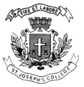 IV Semester Examination, April 2017BSc (COMPUTER SCIENCE)CS 415 : Visual ProgrammingTime 1.5 Hrs							 		Max Marks 35This paper contains 1 printed pages and 2 partsPART-AAnswer all questions						    	3 x5 = 15What are the three categories in which errors are classified in Visual  Basic?What is the use the Try .. Catch block? Mention any three properties associated with the check box?What is a jet database engine?What is a record set?  Mention different types of record set?PART-BAnswer any FOUR questions						      5 x4 = 20          Explain the  following  events a) 	Lost focus Key pressSelected index Text change click  eventDifferentiate between passing arguments by value and by Reference. Create a function that swaps the value of two variables using pass By Ref technique.By using two Listbox ,a textbox and the buttons mentioned below perform the following tasks after adding some text in the text box.When the user clicks on ADD button the value entered into the text box goes into the  Listbox. When user clicks on the TRANSFER button all contents of the first Listbox gets transferred into the second Listbox. When CLEAR button is pressed the contents of the Listbox get cleared.When user clicks on DELETE button  the selected content is deleted.To display  the number the elements  in the listbox.Explain the usage of message box function with all its variations for the buttons and iconsCreate a program to show the usage of drive, directory and file list box.Write a VB program to maintain the employee information using MS ACCESS and ADO control(empno,ename,dept_no,salary).